FICHE D’INSCRIPTION SAISON 2023 / 2024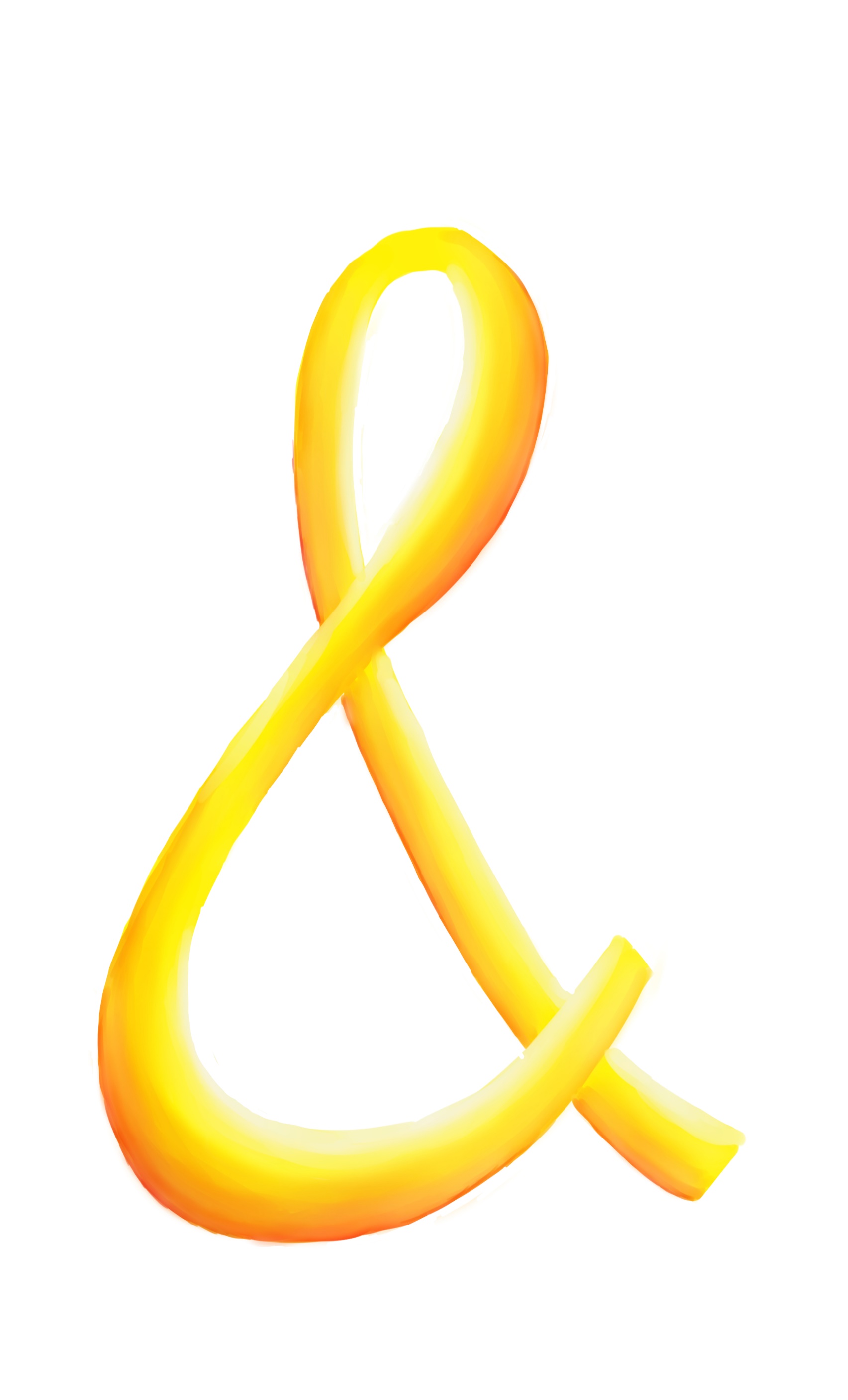 Afin d’enregistrer et/ou de remettre à jour vos coordonnées merci de renseigner :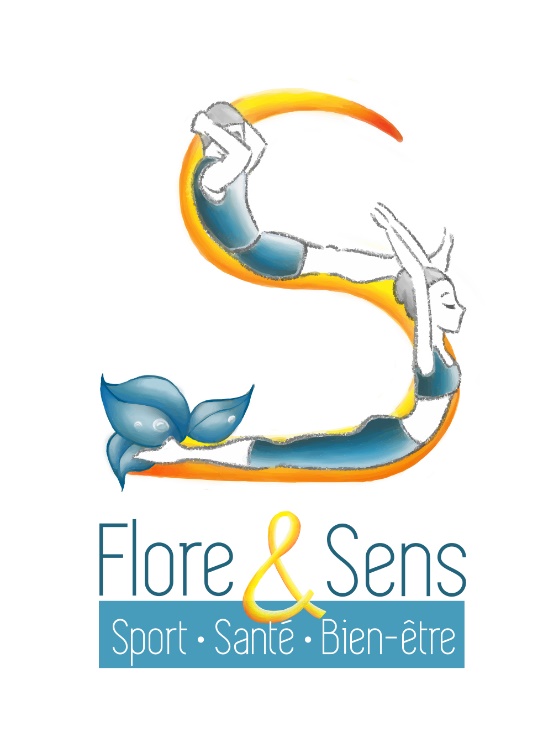 NOM :                        PRENOM :                    DATE DE NAISSANCE :      MAIL :   ADRESSE :      ADRESSE suite :      CODE POSTAL et VILLE :      TELEPHONE : Fixe                                Portable     Mode de règlement : Comptant   3 chèques    2 chèques  Chèques vacances  Coupons sport Prélèvement pour les abonnements annuels    Abonnement en coursRéduction :  10% mobilité verte   20% Chômage   20%Couple   30% 2ème Abonnement Annuel Afin de gérer au mieux la fréquentation, réservez les cours auxquels vous participerez :Pensez à conserver une copie du planning que vous avez choisi !PILATES & CoPilates 1/2/3/flow, Be stretched, Lafia, Be shaped, Step&Co, Warm up, Hatha YogaPILATES & CoPilates 1/2/3/flow, Be stretched, Lafia, Be shaped, Step&Co, Warm up, Hatha YogaPILATES & CoPilates 1/2/3/flow, Be stretched, Lafia, Be shaped, Step&Co, Warm up, Hatha YogaPILATES & CoPilates 1/2/3/flow, Be stretched, Lafia, Be shaped, Step&Co, Warm up, Hatha Yoga3 cours / semaines3 cours / semaines3 cours / semaines1 cours / semainesCarte 10 coursAbonnement 3 moisAbonnement annuelAbonnement annuel110,00 €   173,00 €   456,00 €   240 €   Cours complémentaire à un abonnement annuelCours complémentaire à un abonnement annuelCours complémentaire à un abonnement annuelCours complémentaire à un abonnement annuelAbonnement AnnuelAbonnement AnnuelAbonnement AnnuelAbonnement Annuel150,00 €   150,00 €   150,00 €   150,00 €   Cours speciauxCours speciauxCours speciauxCours speciauxPILATES petit effectifPILATES petit effectifCours PILATES sur ChaiseCours PILATES sur ChaiseAbonnement AnnuelAbonnement AnnuelCarte 10 coursAbonnement Annuel380,00 €   380,00 €   140,00 €   380,00 €   Cours PILATES ReformerCours PILATES ReformerCours PILATES ReformerCours PILATES ReformerSéanceCarte 10 coursAbonnement AnnuelAbonnement Annuel25,00 €   220,00 €   660,00 €   660,00 €   Fly YogaFly YogaFly YogaFly YogaCarte 10 coursCarte 10 coursAbonnement AnnuelAbonnement Annuel173,00 €   173,00 €   456,00 €   456,00 €   NOM du COURSJOURHEURE